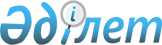 "2016-2018 жылдарға арналған қалалық бюджет туралы" Түркістан қалалық мәслихатының 2015 жылғы 22 желтоқсандағы № 51/279-V шешіміне өзгерістер енгізу туралы
					
			Мерзімі біткен
			
			
		
					Оңтүстiк Қазақстан облысы Түркiстан қалалық мәслихатының 2016 жылғы 11 шілдедегі № 6/26-VI шешiмi. Оңтүстiк Қазақстан облысының Әдiлет департаментiнде 2016 жылғы 19 шілдеде № 3798 болып тiркелдi. 2017 жылдың 1 қаңтарына дейін қолданыста болды      Қазақстан Республикасының 2008 жылғы 4 желтоқсандағы Бюджет кодексінің 109 бабының 5 тармағына, "Қазақстан Республикасындағы жергілікті мемлекеттік басқару және өзін-өзі басқару туралы" Қазақстан Республикасының 2001 жылғы 23 қаңтардағы Заңының 6 бабының 1 тармағының 1) тармақшасына және Оңтүстік Қазақстан облыстық мәслихатының 2016 жылғы 29 маусымдағы № 3/36-VІ "2016-2018 жылдарға арналған облыстық бюджет туралы" Оңтүстік Қазақстан облыстық мәслихатының 2015 жылғы 9 желтоқсандағы № 44/351-V шешіміне өзгерістер мен толықтырулар енгізу туралы" Нормативтік құқықтық актілерді мемлекеттік тіркеу тізілімінде № 3771 тіркелген шешіміне сәйкес, Түркістан қалалық мәслихаты ШЕШІМ ҚАБЫЛДАДЫ:

      1. Түркістан қалалық мәслихатының 2015 жылғы 22 желтоқсандағы № 51/279-V "2016-2018 жылдарға арналған қалалық бюджет туралы" (Нормативтік құқықтық актілерді мемлекеттік тіркеу тізілімінде 3493 нөмірімен тіркелген, 2015 жылғы 8 қаңтардағы "Түркістан" газетінде жарияланған) шешіміне мынадай өзгерістер енгізілсін:

      1 тармақ мынадай редакцияда жазылсын:

      "1. Түркістан қаласының 2016-2018 жылдарға арналған қалалық бюджеті тиісінше 1, 2 және 3 қосымшаларға сәйкес, оның ішінде 2016 жылға мынадай көлемде бекітілсін:

      1) кiрiстер – 25 974 525 мың теңге, оның iшiнде:

      салықтық түсiмдер – 1 982 029 мың теңге;

      салықтық емес түсiмдер – 26 694 мың теңге;

      негізгі капиталды сатудан түсетін түсімдер – 85 504 мың теңге;

      трансферттер түсiмі – 23 880 298 мың теңге;

      2) шығындар – 26 063 835 мың теңге;

      3) таза бюджеттiк кредиттеу – 18 615 мың теңге, оның ішінде:

      бюджеттік кредиттер – 25 452 мың теңге;

      бюджеттік кредиттерді өтеу – 6 837 мың теңге;

      4) қаржы активтерімен операциялар бойынша сальдо – - 21 495 мың теңге,

      оның ішінде:

      қаржы активтерін сатып алу – 0;

      мемлекеттің қаржы активтерін сатудан түсетін түсімдер – 21 495 мың теңге;

      5) бюджет тапшылығы – - 86 430 мың теңге;

      6) бюджет тапшылығын қаржыландыру – 86 430 мың теңге, оның ішінде:

      қарыздар түсімі – 25 452 мың теңге;

      қарыздарды өтеу – 6 995 мың теңге;

      бюджет қаражатының пайдаланылатын қалдықтары – 67 973 мың теңге.".

      Көрсетілген шешімнің 1, 2, 3 қосымшалары осы шешімнің 1, 2, 3 қосымшаларына сәйкес жаңа редакцияда жазылсын.

      2. Осы шешім 2016 жылдың 1 қаңтарынан бастап қолданысқа енгізіледі.

 2016 жылға арналған қалалық бюджет 2017 жылға арналған қалалық бюджет 2018 жылға арналған қалалық бюджет
					© 2012. Қазақстан Республикасы Әділет министрлігінің «Қазақстан Республикасының Заңнама және құқықтық ақпарат институты» ШЖҚ РМК
				
      Қалалық мәслихат

      сессиясының төрағасы

М.Курганбаев

      Қалалық мәслихат хатшысы

Ғ.Сарсенбаев
Түркістан қалалық
мәслихатының 2016 жылғы
11 шілдедегі № 6/26-VІ
шешіміне 1 қосымшаТүркістан қалалық
мәслихатының 2015 жылғы
22 желтоқсандағы № 51/279-V
шешіміне 1 қосымша       Санаты                                                         Атауы

       Санаты                                                         Атауы

       Санаты                                                         Атауы

       Санаты                                                         Атауы

       Санаты                                                         Атауы

мың теңге

Сыныбы

Сыныбы

Сыныбы

мың теңге

Ішкі сыныбы

Ішкі сыныбы

мың теңге

1. Кірістер 

25 974 525

1

Салықтық түсімдер

1 982 029

1

Табыс салығы

679 280

2

Жеке табыс салығы

679 280

3

Әлеуметтік салық

551 090

1

Әлеуметтік салық

551 090

4

Меншікке салынатын салықтар

618 388

1

Мүлікке салынатын салықтар

287 692

3

Жер салығы

85 131

4

Көлік құралдарына салынатын салық

234 965

5

Бірыңғай жер салығы

10 600

5

Тауарларға, жұмыстарға және қызметтерге салынатын ішкі салықтар

91 195

2

Акциздер 

23 400

3

Табиғи және басқа да ресурстарды пайдаланғаны үшін түсетін түсімдер

9 200

4

Кәсіпкерлік және кәсіби қызметті жүргізгені үшін алынатын алымдар

57 138

5

Ойын бизнесіне салық

1 457

7

Басқа да салықтар

11 724

1

Басқа да салықтар

11 724

8

Заңдық мәнді іс-әрекеттерді жасағаны және (немесе) оған уәкілеттігі бар мемлекеттік органдар немесе лауазымды адамдар құжаттар бергені үшін алынатын міндетті төлемдер

30 352

1

Мемлекеттік баж 

30 352

2

Салықтық емес түсімдер

26 694

1

Мемлекеттік меншіктен түсетін кірістер

15 484

1

Мемлекеттік кәсіпорындардың таза кірісі бөлігінің түсімдері 

1 130

5

Мемлекеттік меншігіндегі мүлікті жалға беруден түсетін кірістер

14 269

9

Мемлекет меншігінен түсетін басқа да кірістер

85

4

Мемлекеттік бюджеттен қаржыландырылатын, сондай-ақ Қазақстан Республикасы Ұлттық Банкінің бюджетінен (шығыстар сметасынан) қамтылатын және қаржыландырылатын мемлекеттік мекемелер салатын айыппұлдар, өсімпұлдар, санкциялар, өндіріп алулар

46

1

Мұнай секторы ұйымдарынан түсетін түсімдерді қоспағанда, мемлекеттік бюджеттен қаржыландырылатын, сондай-ақ Қазақстан Республикасы Ұлттық Банкінің бюджетінен (шығыстар сметасынан) ұсталатын және қаржыландырылатын мемлекеттік мекемелер салатын айыппұлдар, өсімпұлдар, санкциялар, өндіріп алулар

46

6

Өзге де салықтық емес түсімдер

11 164

1

Өзге де салықтық емес түсімдер

11 164

3

Негізгі капиталды сатудан түсетін түсімдер

85 504

3

Жерді және материалдық емес активтерді сату

85 504

1

Жерді сату

85 000

2

Материалдық емес активтерді сату

504

4

Трансферттердің түсімдері

23 880 298

2

Мемлекеттік басқарудың жоғары тұрған органдарынан түсетін трансферттер

23 880 298

2

Облыстық бюджеттен түсетін трансферттер

23 880 298

Функционалдық топ

Функционалдық топ

Функционалдық топ

Функционалдық топ

Функционалдық топ

мың теңге

Кіші функция

Кіші функция

Кіші функция

Кіші функция

мың теңге

Бюджеттік бағдарламалардың әкімшісі

Бюджеттік бағдарламалардың әкімшісі

Бюджеттік бағдарламалардың әкімшісі

мың теңге

Бағдарлама

Бағдарлама

мың теңге

Атауы

мың теңге

2. Шығындар

26 063 835

01

Жалпы сипаттағы мемлекеттік қызметтер

527 543

1

Мемлекеттік басқарудың жалпы функцияларын орындайтын өкілді, атқарушы және басқа органдар

440 058

112

Аудан (облыстық маңызы бар қала) мәслихатының аппараты

22 736

001

Аудан (облыстық маңызы бар) мәслихатының қызметін қамтамасыз ету жөніндегі қызметтер

22 156

003

Мемлекеттік органның күрделі шығыстары

580

122

Аудан (облыстық маңызы бар қала) әкімінің аппараты

131 184

001

Аудан (облыстық маңызы бар қала) әкімінің қызметін қамтамасыз ету жөніндегі қызметтер

128 824

003

Мемлекеттік органның күрделі шығыстары

2 360

123

Қаладағы аудан, аудандық маңызы бар қала, кент, ауыл, ауылдық округ әкімінің аппараты

286 138

001

Қаладағы аудан, аудандық маңызы бар қаланың, кент, ауыл, ауылдық округ әкімінің қызметін қамтамасыз ету жөніндегі қызметтер 

281 111

022

Мемлекеттік органдардың күрделі шығыстары

3 027

032

Ведомостволық бағыныстағы мемлекеттік мекемелерінің және ұйымдарының күрделі шығысдары

2 000

2

Қаржылық қызмет

4 707

459

Ауданның (облыстық маңызы бар қаланың) экономика және қаржы бөлімі

4 707

003

Салық салу мақсатында мүлікті бағалауды жүргізу

4 707

9

Жалпы сипаттағы өзге де мемлекеттік қызметтер 

82 778

459

Ауданның (облыстық маңызы бар қаланың) экономика және қаржы бөлімі

55 845

001

Ауданның (облыстық маңызы бар қаланың) экономикалық саясаттың қалыптастыру мен дамыту, мемлекеттік жоспарлау, бюджеттік атқару және коммуналдық меншігін басқару саласындағы мемлекеттік саясатты іске асыру жөніндегі қызметтер

55 235

015

Мемлекеттік органның күрделі шығыстары

610

467

Ауданның (облыстық маңызы бар қаланың) құрылыс бөлімі

3 484

040

Мемлекеттік органдардың объектілерін дамыту

3 484

482

Ауданның (облыстық маңызы бар қаланың) кәсіпкерлік және туризм бөлімі

23 449

001

Жергілікті деңгейде кәсіпкерлікті және туримзді дамыту саласындағы мемлекеттік саясатты іске асыру жөніндегі қызметтер 

22 552

003

Мемлекеттік органның күрделі шығыстары

897

02

Қорғаныс

48 831

1

Әскери мұқтаждар

19 131

122

Аудан (облыстық маңызы бар қала) әкімінің аппараты

19 131

005

Жалпыға бірдей әскери міндетті атқару шеңберіндегі іс-шаралар

19 131

2

Төтенше жағдайдар жөніндегі жұмыстарды ұйымдастыру

29 700

122

Аудан ( облыстық маңызы бар қала) әкімінің аппараты

29 700

006

Аудан (облыстық маңызы бар қала) ауқымындағы төтенше жағдайдардың алдын алу және оларды жою

29 000

007

Аудандық (қалалық) ауқымдағы дала өрттерінің, сондай-ақ мемлекеттік өртке қарсы қызмет органдары құрылмаған елді мекендерде өрттердің алдын алу және оларды сөндіру жөніндегі іс-шаралар

700

03

Қоғамдық тәртіп, қауіпсіздік, құқықтық, сот, қылмыстық атқару қызметі

39 020

9

Қоғамдық тәртіп және қауіпсіздік саласындағы басқа да қызметтер 

39 020

485

Ауданның (облыстық маңызы бар қаланың) жолаушылар көлігі және автомобиль жолдары бөлімі 

39 020

021

Елді мекендерде жол қозғалысы қауіпсіздігін қамтамасыз ету

39 020

04

Білім беру

 16 361 994

1

Мектепке дейінгі тәрбие және оқыту

3 293 753

123

Қаладағы аудан, аудандық маңызы бар қала, ауыл, ауылдық округ әкімінің аппараты

352 405

041

Мектепке дейінгі білім беру ұйымдарында мемлекеттік білім беру тапсырысын іске асыруға 

 352 405

 

464

Ауданның (облыстық маңызы бар қаланың) білім бөлімі

2 463 940

040 

Мектепке дейінгі білім беру ұйымдарында мемлекеттік білім беру тапсырысын іске асыруға 

2 463 940

467

Ауданның (облыстық маңызы бар қаланың) құрылыс бөлімі

477 408

037

Мектепке дейiнгi тәрбие және оқыту объектілерін салу және реконструкциялау

477 408

2

Бастауыш, негізгі орта және жалпы орта білім беру

12 325 266

123

Қаладағы аудан, аудандық маңызы бар қала, кент, ауыл, ауылдық округ әкімінің аппараты

3 443

005

Ауылдық жерлерде балаларды мектепке дейін тегін алып баруды және кері алып келуді ұйымдастыру

3 443

464

Ауданның (облыстық маңызы бар қаланың) білім бөлімі

12 118 358

003

Жалпы білім беру

11 898 730

006

Балаларға қосымша білім беру

 219 628

467

Ауданның (облыстық маңызы бар қаланың) құрылыс бөлімі

 203 465

024

Бастауыш, негізгі орта және жалпы орта білім беру объектілерін салу және реконструкциялау

 203 465

9

Білім беру саласындағы өзге де қызметтер 

742 975

464

Ауданның (облыстық маңызы бар қаланың) білім бөлімі 

742 975

001 

Жергілікті деңгейде білім беру саласындағы мемлекеттік саясатты іске асыру жөніндегі қызметтер 

14 366

005

Ауданның (облыстық маңызы бар қаланың) мемлекеттік білім беру мекемелер үшін оқулықтар мен оқу-әдістемелік кешендерді сатып алу және жеткізу

245 317

015

Жетім баланы (жетім балаларды) және ата-аналарының қамқорынсыз қалған баланы (балаларды) күтіп-ұстауға асыраушыларына ай сайынғы ақшалай қаражат төлемдері

60 674

022

Жетім баланы (жетім балаларды) және ата-анасының қамқорлығынсыз қалған баланы (балаларды) күтіп-ұстауға асыраушыларына ай сайынғы ақшалай қаражат төлемдері

6 363

029

Балалар мен жасөспірімдердің психикалық денсаулығын зерттеу және халыққа психологиялық-медициналық-педагогикалық консультациялық көмек көрсету

7 077

067

Ведомостволық бағыныстағы мемлекеттік мекемелерінің және ұйымдарының күрделі шығысдары

409 178

06

Әлеуметтік көмек және әлеуметтік қамсыздандыру

1 132 052

1

Әлеуметтік қамсыздандыру

656 699

451

Ауданның (облыстық маңызы бар қаланың) жұмыспен қамту және әлеуметтік бағдарламалар бөлімі

645 898

005

Мемлекеттік атаулы әлеуметтік көмек

1 500

016 

18 жасқа дейінгі балаларға мемлекеттік жәрдемақылар

644 398

464

Ауданның (облыстық маңызы бар қаланың) білім бөлімі

10 801

030

Патронат тәрбиешілерге берілген баланы (балаларды) асырап бағу

10 801

2

Әлеуметтік көмек

406 348

123

Қаладағы аудан, аудандық маңызы бар қала, ауыл, ауылдық округ әкімінің аппараты 

30 038

003

Мұқтаж азаматтарға үйінде әлеуметтік көмек көрсету

30 038

451

Ауданның (облыстық маңызы бар қаланың) жұмыспен қамту және әлеуметтік бағдарламалар бөлімі

366 366

002

Жұмыспен қамту бағдарламасы

30 092

004

Ауылдық жерлерде тұратын денсаулық сақтау, білім беру, әлеуметтік қамтамасыз ету, мәдениет, спорт және ветеринар мамандарына отын сатып алуға Қазақстан Республикасының заңнамасына сәйкес әлеуметтік көмек көрсету

5 497

006

Тұрғын үйге көмек көрсету

58 240

007

Жергілікті өкілетті органдардың шешімі бойынша мұқтаж азаматтардың жекелеген топтарына әлеуметтік көмек

55 609

010

Үйден тәрбиеленіп оқытылатын мүгедек балаларды материалдық қамтамасыз ету

6 108

014

Мұқтаж азаматтарға үйде әлеуметтік көмек көрсету 

29 345

017

Мүгедектерді оңалту жеке бағдарламасына сәйкес, мұқтаж мүгедектерді міндетті гигиеналық құралдарымен және ымдау тілі мамандарының қызмет көрсетуін, жеке көмекшілермен қамтамасыз ету

181 475

464

Ауданның (облыстық маңызы бар қаланың) білім бөлімі

9 944

008

Жергілікті өкілді органдардың шешімі бойынша білім беру ұйымдарының күндізгі оқу нысанында оқитындар мен тәрбиеленушілерді қоғамдық көлікте (таксиден басқа) жеңілдіктен жол жүру түрінде әлеуметтік қолдау

9 944

9

Әлеуметтік көмек және әлеуметтік қамтамасыз ету салаларындағы өзге де қызметтер

69 005

451

Ауданның (облыстық маңызы бар қаланың) жұмыспен қамту және әлеуметтік бағдарламалар бөлімі

69 005

001

Жергілікті деңгейде халық үшін әлеуметтік бағдарламаларды жұмыспен қамтуды қамтамасыз етуді іске асыру саласындағы мемлекеттік саясатты іске асыру жөніндегі қызметтер 

54 412

011

Жәрдемақыларды басқа да әлеуметтік төлемдерді, есептеу, төлеу мен жеткізу бойынша қызметтерге ақы төлеу 

7 128

021

Мемлекеттік органның күрделі шығыстары

20

050

Мүгедектер құқықтарын қамтамасыз ету және өмір сүру сапасын жақсарту жөніндегі іс-шаралар жоспарын іске асыру

7 445

07

Тұрғын үй-коммуналдық шаруашылық

5 479 899

1

Тұрғын үй шаруашылығы

1 328 520

464

Ауданның (облыстық маңызы бар қаланың) білім бөлімі

8 308

026

Жұмыспен қамту 2020 жол картасы бойынша қалаларды және ауылдық елді мекендерді дамыту шеңберінде объектілерді жөндеу

8 308

467

Ауданның (облыстық маңызы бар қаланың) құрылыс бөлімі

1 222 887

003

Коммуналдық тұрғын үй қорының тұрғын үйін жобалау және (немесе) салу, реконструкциялау

636 235

004

Инженерлік-коммуникациялық инфрақұрылымды жобалау, дамыту және (немесе) жайластыру

586 652

477

Ауданның (облыстық маңызы бар қаланың) ауыл шаруашылығы мен жер қатынастары бөлімі

11 131

016

Мемлекет мұқтажы үшін жер учаскелерін алу

11 131

479

Ауданның (облыстық маңызы бар қаланың) тұрғын үй инспекциясы

12 178

001

Жергілікті деңгейде тұрғын үй қоры саласындағы мемлекеттік саясатты іске асыру жөніндегі қызметтер

11 988

005

Мемлекеттік органның күрделі шығыстары

190

497

Ауданның (облыстық маңызы бар қаланың) тұрғын үй-коммуналдық шаруашылық бөлімі

74 016

001

Жергілікті деңгейде тұрғын үй-коммуналдық шаруашылық саласындағы мемлекеттік саясатты іске асыру бойынша қызметтер

67 743

003

Мемлекеттік органның күрделі шығыстары

4 704

049

Көп пәтерлі тұрғын үйлерде энергетикалық аудит жүргізу

1 569

2

Коммуналдық шаруашылық

3 783 586

497

Ауданның (облыстық маңызы бар қаланың) тұрғын үй-коммуналдық шаруашылық бөлімі

3 783 586

016

Сумен жабдықтау және су бұру жүйесінің жұмыс істеуі

 746

026

Ауданның (облыстық маңызы бар қаланың) коммуналдық меншігіндегі жылу жүйелерін пайдалануды ұйымдастыру

 4 200

028

Коммуналдық шаруашылықты дамыту

 1 135 335

029

Сумен жабдықтау және су бұру жүйелерін дамыту

2 369 520

058

Ауылдық елді мекендердегі сумен жабдықтау және су бұру жүйелерін дамыту

273 785

3

Елді-мекендерді көркейту

367 793

497

Ауданның (облыстық маңызы бар қаланың) тұрғын үй-коммуналдық шаруашылық бөлімі

367 793

018

Қаланы және елді мекендерді абаттандыруды дамыту

40 000

025

Елді мекендердегі көшелерді жарықтандыру

61 418

030

Елді мекендердің санитариясын қамтамасыз ету

124 979

034

Жерлеу орындарын күтіп-ұстау және туысы жоқ адамдарды жерлеу

4 270 

035

Елді мекендерді абаттандыру және көгалдандыру

137 126

08

Мәдениет, спорт, туризм және ақпаратттық кеңістік 

 683 251

1

Мәдениет саласындағы қызмет

108 434

455

Ауданның (облыстық маңызы бар қаланың) мәдениет және тілдерді дамыту бөлімі

108 434

003

Мәдени-демалыс жұмысын қолдау

108 434

2

Спорт

369 569

465

Ауданның (облыстық маңызы бар қаланың) Дене шынықтыру және спорт бөлімі

197 368

001

Жергілікті деңгейде дене шынықтыру және спорт саласындағы мемлекеттік саясатты іске асыру жөніндегі қызметтер

13 816

004

Мемлекеттік органның күрделі шығыстары

20

005

Ұлттық және бұқаралық спорт түрлерін дамыту

169 881

006

Ауданның (облыстық маңызы бар қаланың) деңгейде спорттық жарыстар өткізу

5 000

007

Әртүрлі спорт түрлері бойынша аудан (облыстық маңызы бар қала) құрама командаларының мүшелерін дайындау және олардың облыстық спорт жарыстарына қатысуы

7 211

032

Ведомстволық бағыныстағы мемлекеттік мекемелерінің және ұйымдарының күрделі шығыстары

1 440

467

Ауданның (облыстық маңызы бар қаланың) құрылыс бөлімі

172 201

008

Cпорт объектілерін дамыту

172 201

3

Ақпараттық кеңістік

155 625

455

Ауданның (облыстық маңызы бар қала) мәдениет және тілдерді дамтыу бөлімі

133 425

006

Аудандық (қалалық) кітапханалардың жұмыс істеуі

125 930

007

Мемлекеттік тілді және Қазақстан халықтарының басқа да тілдерін дамыту

7 495

456

Ауданның (облыстық маңызы бар қаланың) ішкі саясат бөлімі

22 200

002

Мемлекеттік ақпараттық саясат жүргізу жөніндегі қызметтер

22 200

9

Мәдениет, спорт, туризм және ақпараттық кеңістікті ұйымдастыру жөніндегі өзге де қызметтер 

49 623

455

Ауданның (облыстық маңыз бар қаланың) мәдениет және тілдерді дамыту бөлімі

18 161

001

Жергілікті деңгейде тілдерді және мәдениетті дамыту саласындағы мемлекеттік саясатты іске асыру жөніндегі қызметтер

12 281

010

Мемлекеттік органның күрделі шығыстары

10

032

Ведомстволық бағыныстағы мемлекеттік мекемелерінің және ұйымдарының күрделі шығыстары

5 870

456

Ауданның (облыстық маңызы бар қаланың) ішкі саясат бөлімі

31 462

001

Жергілікті деңгейде ақпарат, мемлекеттілікті нығайту және азаматтардың әлеуметтік сенімділігін қалыптастыру саласында мемлекеттік саясатты іске асыру жөніндегі қызметтер

21 153

003

Жастар саясаты саласындағы іс-шараларды іске асыру

9 567

006

Мемлекеттік органның күрделі шығыстары

390

032

Ведомстволық бағыныстағы мемлекеттік мекемелерінің және ұйымдарының күрделі шығыстары

352

09

Отын-энергетика кешені және жер қойнауын пайдалану

752 974

9

Отын-энергетика кешені және жер қойнауын пайдалану саласындағы өзге де қызметтер

752 974

497

Ауданның (облыстық маңызы бар қаланың) тұрғын үй коммуналдық шаруашылық бөлімі

752 974

038

Газ тасымалдау жүйесін дамыту

752 974

10

Ауыл, су, орман,балық шаруашылығы, ерекше қорғалатын табиғи аумақтар, қоршаған ортаны және жануарлар дүниесін қорғау, жер қатынастары

307 933

1

Ауыл шаруашылығы

149 614

459

Ауданның (облыстық маңызы бар қаланың) экономика және қаржы бөлімі

7 450

099

Мамандардың әлеуметтік көмек көрсетуі жөніндегі шараларды іске асыру

7 450

473

Ауданның (облыстық маңызы бар қаланың) ветеринария бөлімі

81 029

001

Жергілікті деңгейде ветеринария саласындағы мемлекеттік саясатты іске асыру жөніндегі қызметтер

22 824

003

Мемлекеттік органның күрделі шығыстары

100

005

Мал көмінділерінің (биотермиялық шұңқырлардың) жұмыс істеуін қамтамасыз ету

3 118

006

Ауру жануарларды санитарлық союды ұйымдастыру

800

007

Қаңғыбас иттер мен мысықтарды аулауды және жоюды ұйымдастыру

6 453

008

Алып қойылатын және жойылатын ауру жануарлардың, жануарлардан алынатын өнімдер мен шикізаттың құнын иелеріне өтеу

22 302

009

Жануарлардың энзоотиялық аурулары бойынша ветеринариялық іс-шараларды жүргізу

24 927

010

Ауыл шаруашылығы жануарларын сәйкестендіру жөніндегі іс-шараларды өткізу

505 

477

Ауданның (облыстық маңызы бар қаланың) ауыл шаруашылығы және жер қатынастары бөлімі

61 135

001

Жергілікті деңгейде ауыл шаруашылығы және қоршаған ортаны қорғау мен жер қатынастары саласындағы өзге де қызметтер

61 115

003

Мемлекеттік органның күрделі шығыстары

20

9

Ауыл, су, орман, балық шаруашылығы және қоршаған ортаны қорғау мен жер қатынастары саласындағы өзге де қызметтер

158 319

473

Ауданның (облыстық маңызы бар қаланың)ветеринария бөлімі

158 319

011

Эпизоотияға қарсы іс-шаралар жүргізу

158 319

11

Өнеркәсіп,сәулет, қала құрылысы және құрылыс қызмет

111 197

2

Сәулет, қала құрылысы және құрылыс қызметі

111 197

467

Ауданның (облыстық маңызы бар қаланың) құрылыс бөлімі

27 349

001

Жергілікті деңгейде құрылыс саласындағы мемлекеттік саясатты іске асыру жөніндегі қызметтер

27 331

017

Мемлекеттік органның күрделі шығыстары

18

468

Ауданның (облыстық маңызы бар қаланың) сәулет және қала құрылысы бөлімі

83 848

001

Жергілікті деңгейде сәулет және қала құрылысы саласындағы мемлекеттік саясатты іске асыру жөніндегі қызметтер

45 544

003

Аудан аумағында қала құрылысын дамыту схемаларын және елді мекендердің бас жоспарларын әзірлеу

38 044

004

Мемлекеттік органның күрделі шығыстары

260

12

Көлік және коммуникация

250 741

1

Автомобиль көлігі

236 828

123

Қаладағы аудан, аудандық маңыз бар қала, кент, ауыл, ауылдық округ әкімінің аппараты

9 565

013

Аудандық маңызы бар қалаларда, кенттерде, ауылдарда, ауылдық округтерде автомобиль жолдарының жұмыс істеуін қамтамасыз ету

9 565

485

Ауданның (облыстық маңызы бар қаланың) жолаушылар көлігі және автомобиль жолдары бөлімі

227 263

023

Автомобиль жолдарының жұмыс істеуін қамтамасыз ету

227 263

9

Көлік және коммуникациялар саласындағы өзге де қызметтер

13 913

485

Ауданның (облыстық маңызы бар қаланың) жолаушылар көлігі және автомобиль жолдары бөлімі

13 913

001

Жергілікті деңгейде жолаушылар көлігі және автомобиль жолдары саласындағы мемлекеттік саясатты іске асыру жөніндегі қызметтер

13 773

003

Мемлекеттік органның күрделі шығыстары

140

13

Басқалар

122 500

9

Басқалар

122 500

123

Қаладағы аудан, аудандық маңыз бар қала, кент, ауыл, ауылдық округ әкімінің аппараты

92 500

040

"Өңірлерді дамыту" бағдарламасы шеңберінде өңірлерді экономикалық дамытуға жәрдемдесу бойынша шараларды іске асыру

92 500

459

Ауданның (облыстық мңызы бар қаланың) экономика және қаржы бөлімі

30 000

012

Ауданның (облыстық маңызы бар қаланың) жергілікті атқарушы органының резерві

30 000

14

Борышқа қызмет көрсету 

9

1

Борышқа қызмет көрсету

9

459

Ауданның (облыстық маңызы бар қаланың) экономика және қаржы бөлімі

9

021

Жергілікті атқарушы органдардың облыстық бюджеттен қарыздар бойынша сыйақылар мен өзге де төлемдерді төлеу бойынша борышына қызмет көрсету

9

15

Трансферттер

245 891

1

Трансферттер

 245 891

459

Ауданның (облыстық маңызы бар қаланың) экономика және қаржы бөлімі

245 891

006

Нысаналы пайдаланылмаған (толық пайдаланылмаған) трансферттерді қайтару

23 799

024

Мемлекеттік органдардың функцияларын мемлекеттік басқарудың төмен тұрған деңгейлеріне жоғары деңгейлерге беруге байланысты жоғары тұрған бюджеттерге берілетін ағымдағы нысаналы трансферттер

166 463

051

Жергілікті өзін-өзі басқару органдарына берілетін трансферттер

55 629

3. Таза бюджеттік кредиттеу

18 615

Бюджеттік кредиттер

25 452

10

Ауыл, су, орман, балық шаруашылығы, ерекше қорғалатын табиғи аумақтар, қоршаған ортаны және жануарлар дүниесін қорғау, жер қатынастары

25 452

1

Ауыл шаруашылығы

25 452

459

Ауданның (облыстық маңызы бар қаланың) экономика және қаржы бөлімі

25 452

018

Мамандарды әлеуметтік қолдау шараларын іске асыруға берілетін бюджеттік кредиттер

25 452

       Санаты                                                Атауы

       Санаты                                                Атауы

       Санаты                                                Атауы

       Санаты                                                Атауы

       Санаты                                                Атауы

мың теңге

Сыныбы

Сыныбы

Сыныбы

Ішкі сыныбы

Ішкі сыныбы

Бюджеттік кредиттерді өтеу

6 837

5

Бюджеттік кредиттерді өтеу

6 837

1

Бюджеттік кредиттерді өтеу

6 837

1

Мемлекеттік бюджеттен берілген бюджеттік кредиттерді өтеу

6 837

4. Қаржы активтерімен операциялар бойынша сальдо

- 21 495

Қаржы активтерін сатып алу

0

Мемлекеттік қаржы активтерін сатудан түсетін түсімдер

 21 495

6

Мемлекеттік қаржы активтерін сатудан түсетін түсімдер

21 495

1

Мемлекеттік қаржы активтерін сатудан түсетін түсімдер

21 495

1

Мемлекеттік қаржы активтерін сатудан түсетін түсімдер

21 495

5. Бюджет тапшылығы 

- 86 430

6. Бюджет тапшылығын қаржыландыру 

86 430

Қарыздар түсімі

25 452

1

Мемлекеттік ішкі қарыздар

25 452

2

Қарыз алу келісім-шарттары

25 452

3

Ауданның (облыстық маңызы бар қаланың) жергілікті атқарушы органы алатын қарыздар

25 452

Функционалдық топ

Функционалдық топ

Функционалдық топ

Функционалдық топ

Функционалдық топ

мың теңге

Кіші функция

Кіші функция

Кіші функция

Кіші функция

мың теңге

Бюджеттік бағдарламалардың әкімшісі

Бюджеттік бағдарламалардың әкімшісі

Бюджеттік бағдарламалардың әкімшісі

мың теңге

Бағдарлама

Бағдарлама

мың теңге

Атауы

мың теңге

Қарыздарды өтеу

6 995

16

Қарыздарды өтеу

6 995

1

Қарыздарды өтеу

6 995

459

Ауданның (облыстық маңызы бар қаланың) экономика және қаржы бөлімі

6 995

005

Жергілікті атқарушы органның жоғары тұрған бюджет алдындағы борышын өтеу

6 837

022

Жергілікті бюджеттен бөлінген пайдаланылмаған бюджеттік кредиттерді қайтару

158

Санаты                                          Атауы

Санаты                                          Атауы

Санаты                                          Атауы

Санаты                                          Атауы

мың теңге

Сыныбы

Сыныбы

Сыныбы

мың теңге

Ішкі сыныбы

Ішкі сыныбы

мың теңге

8

Бюджет қаражатының пайдаланылатын қалдықтары

67 973

1

Бюджет қаражаты қалдықтары

67 973

1

Бюджет қаражатының бос қалдықтары

67 973

Түркістан қалалық
мәслихатының
2016 жылғы 11 шілдедегі
№ 6/26-VІ
шешіміне 2 қосымшаТүркістан қалалық
мәслихатының 2015 жылғы
22 желтоқсандағы № 51/279-V
шешіміне 2 қосымшаСанаты                                          Атауы

Санаты                                          Атауы

Санаты                                          Атауы

Санаты                                          Атауы

мың теңге

Сыныбы

Сыныбы

Сыныбы

мың теңге

Ішкі сыныбы

Ішкі сыныбы

мың теңге

1. Кірістер 

15 002 169

1

Салықтық түсімдер

1 912 597

1

Табыс салығы

632 753

2

Жеке табыс салығы

632 753

3

Әлеуметтік салық

538 370

1

Әлеуметтік салық

538 370

4

Меншікке салынатын салықтар

600 223

1

Мүлікке салынатын салықтар

258 702

3

Жер салығы

83 448

4

Көлік құралдарына салынатын салық

251 413

5

Бірыңғай жер салығы

6 660

5

Тауарларға, жұмыстарға және қызметтерге салынатын ішкі салықтар

96 341

2

Акциздер 

23 800

3

Табиғи және басқа да ресурстарды пайдаланғаны үшін түсетін түсімдер

9 509

4

Кәсіпкерлік және кәсіби қызметті жүргізгені үшін алынатын алымдар

61 138

5

Ойын бизнесіне салық

1 894

7

Басқа да салықтар

12 545

1

Басқа да салықтар

12 545

8

Заңдық мәнді іс-әрекеттерді жасағаны және (немесе) оған уәкілеттігі бар мемлекеттік органдар немесе лауазымды адамдар құжаттар бергені үшін алынатын міндетті төлемдер

32 365

1

Мемлекеттік баж 

32 365

2

Салықтық емес түсімдер

21 588

1

Мемлекеттік меншіктен түсетін кірістер

12 877

1

Мемлекеттік кәсіпорындардың таза кірісі бөлігінің түсімдері 

979

5

Мемлекеттік меншігіндегі мүлікті жалға беруден түсетін кірістер

11 898

6

Өзге де салықтық емес түсімдер

8 711

1

Өзге де салықтық емес түсімдер

8 711

3

Негізгі капиталды сатудан түсетін түсімдер

56 712

3

Жерді және материалдық емес активтерді сату

56 712

1

Жерді сату

56 712

4

Трансферттер түсімі

13 011 272

2

Мемлекеттік басқарудың жоғары тұрған органдарынан түсетін трансферттер

13 011 272

2

Облыстық бюджеттен түсетін трансферттер

13 011 272

Функционалдық топ

Функционалдық топ

Функционалдық топ

Функционалдық топ

Функционалдық топ

мың теңге

Кіші функция

Кіші функция

Кіші функция

Кіші функция

мың теңге

Бюджеттік бағдарламалардың әкімшісі

Бюджеттік бағдарламалардың әкімшісі

Бюджеттік бағдарламалардың әкімшісі

мың теңге

Бағдарлама

Бағдарлама

мың теңге

Атауы

мың теңге

2. Шығындар

15 002 169

01

Жалпы сипаттағы мемлекеттік қызметтер

403 961

1

Мемлекеттік басқарудың жалпы функцияларын орындайтын өкілді, атқарушы және басқа органдар

348 605

112

Аудан (облыстық маңызы бар қала) мәслихатының аппараты

19 700

001

Аудан (облыстық маңызы бар) мәслихатының қызметін қамтамасыз ету жөніндегі қызметтер

19 700

122

Аудан (облыстық маңызы бар қала) әкімінің аппараты

114 003

001

Аудан (облыстық маңыз бар қала) әкімінің қызметін қамтамасыз ету жөніндегі қызметтер

114 003

123

Қаладағы аудан, аудандық маңызы бар қала, қала, кент, ауыл, ауылдық округ әкімінің аппараты

214 902

001

Қаладағы аудан, аудандық маңызы бар қала, кент, ауыл, ауылдық округ әкімінің қызметін қамтамасыз ету жөніндегі қызметтер

214 902

2

Қаржылық қызмет

933

459

Ауданның (облыстық маңызы бар қаланың) экономика және қаржы бөлімі

933

003

Салық салу мақсатында мүлікті бағалауды жүргізу

933

9

Жалпы сипаттағы өзге де мемлекеттік қызметтер

54 423

459

Ауданның (облыстық маңызы бар қаланың) экономика және қаржы бөлімі

38 624

001

Ауданның (облыстық маңызы бар қаланың) экономикалық саясатын қалыптастыру мен дамыту, мемлекеттік жоспарлау, бюджеттік атқару және коммуналдық меншігін басқару саласындағы мемлекеттік саясатты іске асыру жөніндегі қызметтер

38 624

482

Ауданның (облыстық маңызы бар қаланың) кәсіпкерлік және туризм бөлімі

15 799

001

Жергілікті деңгейде кәсіпкерлікті және туримзді дамыту саласындағы мемлекеттік саясатты іске асыру жөніндегі қызметтер 

15 799

02

Қорғаныс

47 093

1

Әскери мұқтаждықтар

 15 314

122

Аудан (облыстық маңызы бар қала) әкімінің аппараты

15 314

005

Жалпыға бірдей әскери міндетті атқару шеңберіндегі іс-шаралар

15 314

2

Төтенше жағдайлар жөніндегі жұмыстарды ұйымдастыру

31 779

122

Аудан (облыстық маңызы бар қала) әкімінің аппараты

31 779

006

Аудан (облыстық маңызы бар қала) ауқымындағы төтенше жағдайлардың алдын алу және оларды жою

31 030

007

Аудандық (қалалық ) ауқымдағы дала өрттерінің, сондай-ақ мемлекеттік өртке қарсы қызмет органдары құрылмаған елді мекендерде өрттердің алдын алу және оларды сөндіру жөніндегі іс-шаралар

749

03

Қоғамдық тәртіп, қауіпсіздік, құқықтық, сот, қылмыстық-атқару қызмет

41 726

9

Қоғамдық тәртіп және қауіпсіздік саласындағы басқа да қызметтер

41 726

485

Ауданның (облыстық маңызы бар қаланың) жолаушылар көлігі және автомобиль жолдары бөлімі

41 726

021

Елді мекендерде жол қозғалысы қауіпсіздігін қамтамасыз ету

41 726

04

Білім беру 

9 886 725

1

Мектепке дейінгі тәрбие және оқыту 

698 447

123

Қаладағы аудан, аудандық маңызы бар қала, кент, ауыл,ауылдық округ әкімінің аппараты

26 299

041

Мектепке дейінгі білім беру ұйымдарында мемлекеттік білім беру тапсырысын іске асыруға

26 299

464

Ауданның (облыстық маңызы бар қаланың) білім бөлімі

228 503

040

Мектепке дейінгі білім беру ұйымдарында мемлекеттік білім беру тапсырысын іске асыруға 

228 503

467

Ауданның (облыстық маңызы бар қаланың) құрылыс бөлімі

443 645

037

Мектепке дейiнгi тәрбие және оқыту объектілерін салу және реконструкциялау

443 645

2

Бастауыш, негізгі орта және жалпы орта білім беру

8 809 991

123

Қаладағы аудан, аудандық маңызы бар қала, кент, ауыл, ауылдық округ әкімінің аппараты

4 557

005

Ауылдық жерлерде балаларды мектепке дейін тегін алып баруды және кері алып келуді ұйымдастыру

4 557

464

Ауданның (облыстық маңызы бар қаланың) білім бөлімі

8 314 904

003

Жалпы білім беру

8 157 334

006

Балаларға қосымша білім беру

157 570

467

Ауданның (облыстық маңызы бар қаланың) құрылыс бөлімі

490 530

024

Бастауыш, негізгі орта және жалпы орта білім беру объектілерін салу және реконструкциялау

490 530

9

Білім беру саласындағы өзге де қызметтер 

378 287

464

Ауданның (облыстық маңызы бар қаланың) білім бөлімі

378 287

001

Жергілікті деңгейде білім беру саласындағы мемлекеттік саясатты іске асыру жөніндегі қызметтер

12 422

005

Ауданның (облыстық маңызы бар қаланың) мемлекеттік білім беру мекемелер үшін оқулықтар мен оқу-әдістемелік кешендерді сатып алу және жеткізу

80 944

015

Жетім баланы (жетім балаларды) және ата-аналарының қамқорынсыз қалған баланы (балаларды) күтіп-ұстауға асыраушыларына ай сайынғы ақшалай қаражат төлемдері

64 921

067

Ведомстволық бағыныстағы мемлекеттік мекемелерінің және ұйымдарының күрделі шығыстары

220 000

05

Денсаулық сақтау

257

9

Денсаулық сақтау саласындағы өзге де қызметтер

257

123

Қаладағы аудан, аудандық маңызы бар қала, кент, ауыл, ауылдық округ әкімінің аппараты

257

002

Шұғыл жағдайларда сырқаты ауыр адамдарды дәрігерлік көмек көрсететін ең жақын денсаулық сақтау ұйымына дейін жеткізуді ұйымдастыру

257

06

Әлеуметтік көмек және әлеуметтік қамтамасыз ету

991 079

2

Әлеуметтік көмек

933 537

123

Қаладағы аудан, аудандық маңызы бар қала, кент, ауыл,ауылдық округ әкімінің аппараты

16 684

003

Мұқтаж азаматтарға үйінде әлеуметтік көмек көрсету 

16 684

451

Ауданның (облыстық маңызы бар қаланың) жұмыспен қамту және әлеуметтік бағдарламалар бөлімі

904 321

002

Жұмыспен қамту бағдарламасы

31 797

004

Ауылдық жерлерде тұратын денсаулық сақтау, білім беру, әлеуметтік қамтамасыз ету, мәдениет, спорт және ветеринар мамандарына отын сатып алуға Қазақстан Республикасының заңнамасына сәйкес әлеуметтік көмек көрсету

5 883

005

Мемлекеттік атаулы әлеуметтік көмек

5 859

006

Тұрғын үйге көмек көрсету

73 834

007

Жергілікті өкілетті органдардың шешімі бойынша мұқтаж азаматтардың жекелеген топтарына әлеуметтік көмек

43 044

010

Үйден тәрбиеленіп оқытылатын мүгедек балаларды материалдық қамтамасыз ету

5 153

014

Мұқтаж азаматтарға үйде әлеуметті көмек көрсету

16 718

016

18 жасқа дейінгі балаларға мемлекеттік жәрдемақылар

631 852

017

Мүгедектерді оңалту жеке бағдарламасына сәйкес, мұқтаж мүгедектерді міндетті гигиеналық құралдармен және ымдау тілі мамандарының қызмет көрсетуін, жеке көмекшілермен қамтамасыз ету

90 181

464

Ауданның (облыстық маңызы бар қаланың) білім бөлімі

12 532

008

Жергілікті өкілді органдардың шешімі бойынша білім беру ұйымдарының күндізгі оқу нысанында оқитындар мен тәрбиеленушілерді қоғамдық көлікте (таксиден басқа) жеңілдікпен жол жүру түрінде әлеуметтік қолдау

12 532

9

Әлеуметтік көмек және әлеуметтік қамтамасыз ету салаларындағы өзге де қызметтер

57 542

451

Ауданның (облыстық маңызы бар қаланың) жұмыспен қамту және әлеуметтік бағдарламалар бөлімі

57 542

001

Жергілікті деңгейде халық үшін әлеуметтік бағдарламаларды жұмыспен қамтуды қамтамасыз етуді іске асыру саласындағы мемлекеттік саясатты іске асыру жөніндегі қызметтер

46 364

011

Жәрдемақыларды және басқа да әлеуметтік төлемдерді есептеу, төлеу мен жеткізу бойынша қызметтерге ақы төлеу

7 392

050

Мүгедектердің құқықтарын қамтамасыз ету және өмір сүру сапасын жақсарту жөніндегі іс-шаралар жоспарын іске асыру

3 786

07

Тұрғын үй-коммуналдық шаруашылық

2 223 505

1

Тұрғын үй шаруашылық

444 684

467

Ауданның (облыстық маңызы бар қаланың) құрылыс бөлімі

384 010

003

Коммуналдық тұрғын үй қорының тұрғын үйін жобалау және (немесе) салу, реконструкциялау

106 400

004

Инженерлік-коммуникациялық инфрақұрылымды жобалау, дамыту және (немесе) жайластыру

277 610

479

Ауданның (облыстық маңызы бар қаланың) тұрғын үй инспекциясы бөлімі

9 723

001

Жергілікті деңгейде тұрғын үй қоры саласындағы мемлекеттік саясатты іске асыру жөніндегі қызметтер

9 723

497

Ауданның (облыстық маңызы бар қаланың) тұрғын үй-коммуналдық шаруашылық бөлімі

50 951

001

Жергілікті деңгейде тұрғын үй-коммуналдық шаруашылық саласындағы мемлекеттік саясатты іске асыру бойынша қызметтер

49 382

049

Көп пәтерлі тұрғын үйлерде энергетикалық аудит жүргізу

1 569

2

Коммуналдық шаруашылық

849 710

497

Ауданның (облыстық маңызы бар қаланың) тұрғын үй-коммуналдық шаруашылық бөлімі

849 710

029

Сумен жабдықтау және су бұру жүйесін дамыту

193 353

058

Елді мекендердегі сумен жабдықтау және су бұру жүйелерін дамыту

656 357

3

Елді-мекендерді дамыту

929 111

123

Қаладағы аудан, аудандық маңызы бар қала, кент, ауыл, ауылдық округ әкімінің аппараты

2 568

008

Елді мекендердегі көшелерді жарықтандыру

642

009

Елді мекендердің санитариясын қамтамасыз ету

642

010

Жерлеу орындарын ұстау және туыстары жоқ адамдарды жерлеу

642

011

Елді мекендерді абаттандыру мен көгалдандыру

642

497

Ауданның (облыстық маңызы бар қаланың) тұрғын үй-коммуналдық шаруашылық бөлімі

926 543

018

Қаланы және елді мекендерді абаттандыруды ұйымдастыру

589 829

025

Елді мекендерде көшелерді жарықтандыру

65 717

030

Елді мекендердің санитариясын қамтамасыз ету

99 306

034

Жерлеу орындарын ұстау және туыстары жоқ адамдарды жерлеу

5 576

035

Елді мекендерді абаттандыру және көгалдандыру

166 115

08

Мәдениет, спорт, туризм және ақпараттық кеңістік 

369 330

1

Мәдениет саласындағы қызмет 

77 371

455

Ауданның (облыстық маңызы бар қаланың) құрылыс бөлімі

77 371

003

Мәдени-демалыс жұмысын қолдау

77 371

2

Спорт

133 573

123

Қаладағы аудан, аудандық маңызы бар қала, кент, ауыл, ауылдық округ әкімінің аппараты

642

028

Жергілікті деңгейде дене шынықтыру – сауықтыру және спорттық іс-шараларды іске асыру

642

465

Ауданның (облыстық маңызы бар қаланың) дене шынықтыру және спорт бөлімі

131 773

001

Жергілікті деңгейде дене шынықтыру және спорт саласындағы мемлекеттік саясатты іске асыру жөніндегі қызметтер

10 520

005

Ұлттық және бұқаралық спорт түрлерін дамыту

110 740

006

Ауданның (облыстық маңызы бар қалалық) деңгейде спорттық жарыстар өткізу

5 610

007

Әртүрлі спорт түрлері бойынша аудан (облыстық маңызы бар қаланың) құрама командаларының мүшелерін дайындау және олардың облыстық спорт жарыстарына қатысуы

4 937

032

Ведомостволық бағыныстағы мемлекеттік мекемелерінің және ұйымдарының күрделі шығыстары

1 124

3

Ақпараттық кеңістік

119 209

455

Ауданның (облыстық маңызы бар қаланың) мәдениет және тілдерді дамыту бөлімі

92 304

006

Аудандық (қалалық) кітапханалардың жұмыс істеуі

86 643

007

Мемлекеттік тілді және Қазақстан халықтарының басқа да тілдерін дамыту

5 661

456

Ауданның (облыстық маңызы бар қаланың) ішкі саясат бөлімі

26 905

002

Мемлекеттік ақпараттық саясат жүргізу жөніндегі қызметтер

26 905

9

Мәдениет, спорт, туризм және ақпараттық кеңістікті ұйымдастыру жөніндегі өзге де қызметтер

39 177

455

Ауданның (облыстық маңызы бар қаланың) мәдениет және тілдерді дамыту бөлімі

12 894

001

Жергілікті деңгейде тілдерді дамыту саласындағы мемлекеттік саясатты іске асыру жөніндегі қызметтер

10 553

032

Ведомостволық бағыныстағы мемлекеттік мекемелерінің және ұйымдарының күрделі шығыстары

2 341

456

Ауданның (облыстық маңызы бар қаланың) ішкі саясат бөлімі

26 283

001

Жергілікті деңгейде ақпарат, мемлекеттілікті нығайту және азаматтардың әлеуметтік сенімділігін қалыптастыру саласында мемлекеттік саясатты іске асыру жөніндегі қызметтер

18 512

003

Жастар саясаты саласындағы іс-шараларды іске асыру

7 771

09

Отын-энергетика кешені және жер қойнауын пайдалану

555 743

9

Отын-энергетика кешені және жер қойнауын пайдалану саласындағы өзге де қызметтер

555 743

497

Ауданның (облыстық маңызы бар қаланың) тұрғын үй-коммуналдық шаруашылық бөлімі

555 743

038

Газ тасымалдау жүйесін дамыту

555 743

10

Ауыл,су, орман, балық шаруашылығы, ерекше қорғалатын табиғи аумақтар, қоршаған ортаны және жануарлар дүниесін қорғау, жер қатынастары 

94 704

1

Ауыл шаруашылығы

94 704

459

Ауданның (облыстық маңызы бар қаланың) экономика және қаржы бөлімі

7 972

099

Мамандардың әлеуметтік көмек көрсетуі жөніндегі шараларды іске асыру

7 972

473

Ауданның (облыстық маңызы бар қаланың) ветеринария бөлімі

47 599

001

Жергілікті деңгейде ветеринария саласындағы мемлекеттік саясатты іске асыру жөніндегі қызметтер

13 947

006

Ауру жануарларды санитарлық союды ұйымдастыру

856

007

Қаңғыбас иттер мен мысықтарды аулауды және жоюды ұйымдастыру

6 049

008

Алып қойылатын және жойылатын ауру жануарлардың, жануарлардан алынатын өнімдер мен шикізаттың құнын иелеріне өтеу

1 233

009

Жануарлардың энзоотиялық аурулары бойынша ветеринариялық іс-шараларды өткізу

23 427

010

Ауыл шаруашылығы жануарларын сәйкестендіру жөніндегі іс-шараларды өткізу

2 087

477

Ауданның (облыстық маңызы бар қаланың) ауыл шаруашылығы және жер қатынастары бөлімі

39 133

001

Жергілікті деңгейде ауыл шаруашылығы және жер қатынастары саласындағы мемлекеттік саясатты іске асыру жөніндегі қызметтер

39 133

11

Өнеркәсіп, сәулет, қала құрылысы және құрылыс қызметі

36 948

2

Сәулет, қала құрылысы және құрылыс қызметі

36 948

467

Ауданның (облыстық маңызы бар қаланың)құрылыс бөлімі

20 022

001

Жергілікті деңгейде құрылыс саласындағы мемлекеттік саясатты іске асыру жөніндегі қызметтер

20 022

468

Ауданның (облыстық маңызы бар қаланың) сәулет және қала құрылысы бөлімі

16 926

001

Жергілікті деңгейде сәулет және қала құрылысы саласындағы мемлекеттік саясатты іске асыру жөніндегі қызметтер

16 926

12

Көлік және коммуникация

229 775

1

Автомобиль көлігі

220 000

485

Ауданның (облыстық маңызы бар қаланың) жолаушылар көлігі және автомобиль жолдары бөлімі

220 000

023

Автомобиль жолдарының жұмыс істеуін қамтамасыз ету

220 000

9

Көлік және коммуникациялар саласындағы өзге де қызметтер

9 775

485

Ауданның (облыстық маңызы бар қаланың) жолаушылар көлігі және автомобиль жолдары бөлімі

9 775

001

Жерігілікті деңгейде жолаушылар көлігі және автомобиль жолдары саласындағы мемлекеттік саясатты іске асыру жөніндегі қызметтер

9 775

13

Басқалар

121 313

9

Басқалар

121 313

123

Қаладағы аудан, аудандық маңызы бар қала, кент, ауыл, ауылдық округ әкімінің аппараты

91 313

040

"Өңірлерді дамыту" бағдарламасы шеңберінде өңірлерді экономикалық дамытуға жәрдемдесу бойынша шараларды іске асыру

91 313

459

Ауданның (облыстық маңызы бар қаланың) экономика және қаржы бөлімі

30 000

012

Ауданның (облыстық маңызы бар қаланың) жергілікті атқарушы органының резерві

30 000

14

Борышқа қызмет көрсету 

10

1

Борышқа қызмет көрсету

10

459

Ауданның (облыстық маңызы бар қаланың) экономика және қаржы бөлімі

10

021

Жергілікті атқарушы органдардың облыстық бюджеттен қарыздар бойынша сыйақылар мен өзге де төлемдерді төлеу бойынша борышына қызмет көрсету

10

3. Таза бюджеттік кредиттеу

-6 837

Бюджеттік кредиттер

0

Санаты                                        Атауы

Санаты                                        Атауы

Санаты                                        Атауы

Санаты                                        Атауы

мың теңге

Сыныбы

Сыныбы

Сыныбы

Ішкі сыныбы

Ішкі сыныбы

Бюджеттік кредиттерді өтеу

6 837

5

Бюджеттік кредиттерді өтеу

6 837

1

Бюджеттік кредиттерді өтеу

6 837

1

Мемлекеттік бюджеттен берілген бюджеттік кредиттерді өтеу

6 837

4. Қаржы акивтерімен операциялар бойынша сальдо

0

Қаржы акивтерін сатып алу

0

Мемлекеттің қаржы активтерін сатудан түсетін түсімдер

0

5. Бюджет тапшылығы 

6 837

6. Бюджет тапшылығын қаржыландыру 

-6 837

Қарыздар түсімі

0

Функционалдық топ

Функционалдық топ

Функционалдық топ

Функционалдық топ

Функционалдық топ

мың теңге

Кіші функция

Кіші функция

Кіші функция

Кіші функция

мың теңге

Бюджеттік бағдарламалардың әкімшісі

Бюджеттік бағдарламалардың әкімшісі

Бюджеттік бағдарламалардың әкімшісі

мың теңге

Бағдарлама

Бағдарлама

мың теңге

Атауы

мың теңге

Қарыздарды өтеу

6 837

16

Қарыздарды өтеу

6 837

1

Қарыздарды өтеу

6 837

459

Ауданның (облыстық маңызы бар қаланың) экономика және қаржы бөлімі

6 837

005

Жергілікті атқарушы органның жоғары тұрған бюджет алдындағы борышын өтеу

6 837

Санаты                                            Атауы

Санаты                                            Атауы

Санаты                                            Атауы

Санаты                                            Атауы

мың теңге

Сыныбы

Сыныбы

Сыныбы

мың теңге

Ішкі сыныбы

Ішкі сыныбы

мың теңге

8

Бюджет қаражатының пайдаланылатын қалдықтары

0

1

Бюджет қаражаты қалдықтары

0

1

Бюджет қаражатының бос қалдықтары

0

Түркістан қалалық
мәслихатының 2016 жылғы 11
шілдедегі № 6/26-VІ шешіміне
3 қосымшаТүркістан қалалық
мәслихатының 2015 жылғы 22
желтоқсандағы № 51/279-V
шешіміне 3 қосымшаСанаты                                               Атауы

Санаты                                               Атауы

Санаты                                               Атауы

Санаты                                               Атауы

мың теңге

Сыныбы

Сыныбы

Ішкі сыныбы

Ішкі сыныбы

1. Кірістер 

16 452 489

1

Салықтық түсімдер

1 954 728

1

Табыс салығы

631 128

2

Жеке табыс салығы

631 128

3

Әлеуметтік салық

551 046

1

Әлеуметтік салық

551 046

4

Меншікке салынатын салықтар

621 695

1

Мүлікке салынатын салықтар

262 442

3

Жер салығы

83 448

4

Көлік құралдарына салынатын салық

269 012

5

Бірыңғай жер салығы

6 793

5

Тауарларға, жұмыстарға және қызметтерге салынатын ішкі салықтар

102 805

2

Акциздер 

24 750

3

Табиғи және басқа да ресурстарды пайдаланғаны үшін түсетін түсімдер

10 175

4

Кәсіпкерлік және кәсіби қызметті жүргізгені үшін алынатын алымдар

65 418

5

Ойын бизнесіне салық

2 462

7

Басқа да салықтар

13 423

1

Басқа да салықтар

13 423

8

Заңдық мәнді іс-әрекеттерді жасағаны және (немесе) оған уәкілеттігі бар мемлекеттік органдар немесе лауазымды адамдар құжаттар бергені үшін алынатын міндетті төлемдер

34 631

1

Мемлекеттік баж 

34 631

2

Салықтық емес түсімдер

22 688

1

Мемлекеттік меншіктен түсетін кірістер

13 367

1

Мемлекеттік кәсіпорындардың таза кірісі бөлігінің түсімдері 

990

5

Мемлекеттік меншігіндегі мүлікті жалға беруден түсетін кірістер

12 377

6

Өзге де салықтық емес түсімдер

9 321 

1

Өзге де салықтық емес түсімдер

9 321

3

Негізгі капиталды сатудан түсетін түсімдер

60 681

3

Жерді және материалдық емес активтерді сату

60 681

1

Жерді сату

60 681

4

Трансферттер түсімі

14 414 392

2

Мемлекеттік басқарудың жоғары тұрған органдарынан түсетін трансферттер

14 414 392

2

Облыстық бюджеттен түсетін трансферттер

14 414 392

Функционалдық топ

Функционалдық топ

Функционалдық топ

Функционалдық топ

Функционалдық топ

Функционалдық топ

мың теңге

Кіші функция

Кіші функция

Кіші функция

Кіші функция

мың теңге

Бюджеттік бағдарламалардың әкімшісі

Бюджеттік бағдарламалардың әкімшісі

Бюджеттік бағдарламалардың әкімшісі

мың теңге

Бағдарлама

Бағдарлама

мың теңге

Атауы

мың теңге

2. Шығындар

16 452 489

01

01

Жалпы сипаттағы мемлекеттік қызметтер

409 740

1

Мемлекеттік басқарудың жалпы функцияларын орындайтын өкілді, атқарушы және басқа органдар

353 295

112

Аудан (облыстық маңызы бар қала) мәслихатының аппараты

20 072

001

Аудан (облыстық маңызы бар) мәслихатының қызметін қамтамасыз ету жөніндегі қызметтер

20 072

122

Аудан (облыстық маңызы бар қала) әкімінің аппараты

116 616

001

Аудан (облыстық маңыз бар қала) әкімінің қызметін қамтамасыз ету жөніндегі қызметтер

116 616

123

Қаладағы аудан, аудандық маңызы бар қала, қала, кент, ауыл, ауылдық округ әкімінің аппараты

216 607

001

Қаладағы аудан, аудандық маңызы бар қала, кент, ауыл, ауылдық округ әкімінің қызметін қамтамасыз ету жөніндегі қызметтер

216 607

2

Қаржылық қызмет

998

459

Ауданның (облыстық маңызы бар қаланың) экономика және қаржы бөлімі

998

003

Салық салу мақсатында мүлікті бағалауды жүргізу

998

9

Жалпы сипаттағы өзге де мемлекеттік қызметтер

55 447

459

Ауданның (облыстық маңызы бар қаланың) экономика және қаржы бөлімі

39 399

001

Ауданның (облыстық маңызы бар қаланың) экономикалық саясатын қалыптастыру мен дамыту, мемлекеттік жоспарлау, бюджеттік атқару және коммуналдық меншігін басқару саласындағы мемлекеттік саясатты іске асыру жөніндегі қызметтер

39 399

482

Ауданның (облыстық маңызы бар қаланың) кәсіпкерлік және туризм бөлімі

16 048

001

Жергілікті деңгейде кәсіпкерлікті және туримзді дамыту саласындағы мемлекеттік саясатты іске асыру жөніндегі қызметтер 

16 048

02

02

Қорғаныс

49 653

1

Әскери мұқтаждықтар

15 650

122

Аудан (облыстық маңызы бар қала) әкімінің аппараты

15 650

005

Жалпыға бірдей әскери міндетті атқару шеңберіндегі іс-шаралар

15 650

2

Төтенше жағдайлар жөніндегі жұмыстарды ұйымдастыру

34 003

122

Аудан (облыстық маңызы бар қала) әкімінің аппараты

34 003

006

Аудан (облыстық маңызы бар қала) ауқымындағы төтенше жағдайлардың алдын алу және оларды жою

33 202

007

Аудандық (қалалық ) ауқымдағы дала өрттерінің, сондай-ақ мемлекеттік өртке қарсы қызмет органдары құрылмаған елді мекендерде өрттердің алдын алу және оларды сөндіру жөніндегі іс-шаралар

801

03

03

Қоғамдық тәртіп, қауіпсіздік, құқықтық, сот, қылмыстық-атқару қызметі

44 647

9

Қоғамдық тәртіп және қауіпсіздік саласындағы басқа да қызметтер

44 647

485

Ауданның (облыстық маңызы бар қаланың) жолаушылар көлігі және автомобиль жолдары бөлімі

44 647

021

Елді мекендерде жол қозғалысы қауіпсіздігін қамтамасыз ету

44 647

04

04

Білім беру 

10 365 291

1

Мектепке дейінгі тәрбие және оқыту 

1 051 010

123

Қаладағы аудан, аудандық маңызы бар қала, кент, ауыл,ауылдық округ әкімінің аппараты

26 450

041

Мектепке дейінгі білім беру ұйымдарында мемлекеттік білім беру тапсырысын іске асыруға

26 450

464

Ауданның (облыстық маңызы бар қала) білім бөлімі

230 532

040

Мектепке дейінгі білім беру ұйымдарында мемлекеттік білім беру тапсырысын іске асыруға

230 532

467

Ауданның (облыстық маңызы бар қаланың) құрылыс бөлімі

794 028

037

Мектепке дейiнгi тәрбие және оқыту объектілерін салу және реконструкциялау

794 028

2

Бастауыш, негізгі орта және жалпы орта білім беру

8 919 657

123

Қаладағы, аудан, аудандық маңызы бар қала, кент, ауыл, ауылдық округ әкімінің аппараты

4 876

005

Ауылдық жерлерде балаларды мектепке дейін тегін алып баруды және кері алып келуді ұйымдастыру

4 876

464

Ауданның (облыстық маңызы бар қаланың) білім бөлімі

8 440 501

003

Жалпы білім беру

8 281 014

006

Балаларға қосымша білім беру

159 487

467

Ауданның (облыстық маңызы бар қаланың) құрылыс бөлімі

474 280

024

Бастауыш, негізгі орта және жалпы орта білім беру объектілерін салу және реконструкциялау

474 280

9

Білім беру саласындағы өзге де қызметтер 

394 624

464

Ауданның (облыстық маңызы бар қаланың) білім бөлімі

394 624

001

Жергілікті деңгейде білім беру саласындағы мемлекеттік саясатты іске асыру жөніндегі қызметтер

12 654

005

Ауданның (облыстық маңызы бар қаланың)мемлекеттік білім беру мекемелер үшін оқулықтар мен оқу-әдістемелік кешендерді сатып алу және жеткізу

86 611

015

Жетім баланы (жетім балаларды) және ата-аналарының қамқорынсыз қалған баланы (балаларды) күтіп-ұстауға асыраушыларына ай сайынғы ақшалай қаражат төлемдері

69 466

067

Ведомстволық бағыныстағы мемлекеттік мекемелерінің және ұйымдарының күрделі шығыстары

225 893

05

05

Денсаулық сақтау

275

9

Денсаулық сақтау саласындағы өзге де қызметтер

275

123

Қаладағы аудан, аудандық маңызы бар қала, кент, ауыл, ауылдық округ әкімінің аппараты

275

002

Шұғыл жағдайларда сырқаты ауыр адамдарды дәрігерлік көмек көрсететін ең жақын денсаулық сақтау ұйымына дейін жеткізуді ұйымдастыру

275

06

06

Әлеуметтік көмек және әлеуметтік қамтамасыз ету

1 080 534

2

Әлеуметтік көмек

1 021 450

123

Қаладағы аудан, аудандық маңызы бар қала, кент, ауыл,ауылдық округ әкімінің аппараты

16 688

003

Мұқтаж азаматтарға үйінде әлеуметтік көмек көрсету

16 688

451

Ауданның (облыстық маңызы бар қаланың ) жұмыспен қамту және әлеуметтік бағдарламалар бөлімі

991 353

002

Жұмыспен қамту бағдарламасы

34 023

004

Ауылдық жерлерде тұратын денсаулық сақтау, білім беру, әлеуметтік қамтамасыз ету, мәдениет, спорт және ветеринар мамандарына отын сатып алуға Қазақстан Республикасының заңнамасына сәйкес әлеуметтік көмек көрсету

6 295

005

Мемлекеттік атаулы әлеуметтік көмек

6 269

006

Тұрғын үйге көмек көрсету

79 003

007

Жергілікті өкілетті органдардың шешімі бойынша мұқтаж азаматтардың жекелеген топтарына әлеуметтік көмек

46 057

010

Үйден тәрбиеленіп оқытылатын мүгедек балаларды материалдық қамтамасыз ету

5 514

014

Мұқтаж азаматтарға үйде әлеуметтік көмек көрсету

16 729

016

18 жасқа дейінгі балаларға мемлекеттік жәрдемақылар

700 970

017

Мүгедектерді оңалту жеке бағдарламасына сәйкес, мұқтаж мүгедектерді міндетті гигиеналық құралдармен және ымдау тілі мамандарының қызмет көрсетуін, жеке көмекшілермен қамтамасыз ету

96 493

464

Ауданның (облыстық маңызы бар қаланың) білім бөлімі

13 409

008

Жергілікті өкілді органдардың шешімі бойынша білім беру ұйымдарының күндізгі оқу нысанында оқитындар мен тәрбиеленушілерді қоғамдық көлікте (таксиден басқа) жеңілдікпен жол жүру түрінде әлеуметтік қолдау

13 409

9

Әлеуметтік көмек және әлеуметтік қамтамасыз ету салаларындағы өзге де қызметтер

59 084

451

Ауданның (облыстық маңызы бар қаланың) жұмыспен қамту және әлеуметтік бағдарламалар бөлімі

59 084

001

Жергілікті деңгейде халық үшін әлеуметтік бағдарламаларды жұмыспен қамтуды қамтамасыз етуді іске асыру саласындағы мемлекеттік саясатты іске асыру жөніндегі қызметтер

47 124

011

Жәрдемақыларды және басқа да әлеуметтік төлемдерді есептеу, төлеу мен жеткізу бойынша қызметтерге ақы төлеу

7 909

050

Мүгедектердің құқықтарын қамтамасыз ету және өмір сүру сапасын жақсарту жөніндегі іс-шаралар жоспарын іске асыру

4 051

07

07

Тұрғын үй-коммуналдық шаруашылық

2 334 596

1

Тұрғын үй шаруашылығы

370 565

467

Ауданның (облыстық маңызы бар қаланың) құрылыс бөлімі

309 200

003

Коммуналдық тұрғын үй қорының тұрғын үйін жобалау және (немесе) салу, реконструкциялау

109 200

004

Инженерлік-коммуникациялық инфрақұрылымды жобалау, дамыту және (немесе) жайластыру

200 000

479

Ауданның (облыстық маңызы бар қаланың) тұрғын үй инспекциясы бөлімі

9 920

001

Жергілікті деңгейде тұрғын үй қоры саласындағы мемлекеттік саясатты іске асыру жөніндегі қызметтер

9 920

497

Ауданның (облыстық маңызы бар қаланың) тұрғын үй-коммуналдық шаруашылық бөлімі

51 445

001

Жергілікті деңгейде тұрғын үй-коммуналдық шаруашылық саласындағы мемлекеттік саясатты іске асыру бойынша қызметтер

49 876

049

Көп пәтерлі тұрғын үйлерде энергетикалық аудит жүргізу

1 569

2

Коммуналдық шаруашылық

1 601 000

497

Сумен жабдықтау және су бұру жүйесін дамыту

1 601 000

028

Коммуналдық шаруашылықты дамыту

1 000

058

Елді мекендердегі сумен жабдықтау және су бұру жүйелерін дамыту

1 600 000

3

Елді-мекендерді абаттандыру

363 031

123

Қаладағы аудан, аудандық маңызы бар қала, кент, ауыл, ауылдық округ әкімінің аппараты

2 748

008

Елді мекендердегі көшелерді жарықтандыру

687

009

Елді мекендердің санитариясын қамтамасыз ету

687

010

Жерлеу орындарын ұстау және туыстары жоқ адамдарды жерлеу

687

011

Елді мекендерді абаттандыру мен көгалдандыру

687

497

Ауданның (облыстық маңызы бар қаланың) тұрғын үй-коммуналдық шаруашылық бөлімі

360 283

025

Елді мекендерге көшелерді жарықтандыру

70 317

030

Елді мекендердің санитариясын қамтамасыз ету

106 257

034

Жерлеу орындарын ұстау және туыстары жоқ адамдарды жерлеу

5 966

035

Елді мекендерді абаттандыру және көгалдандыру

177 743

08

08

Мәдениет, спорт,туризм және ақпараттық кеңістік

376 170

1

Мәдениет саласындағы мәлімет

77 923

455

Ауданның (ооблыстық маңызы бар қаланың) мәдениет және тілдерді дамыту бөлімі

77 923

003

Мәдени-демалыс жұмысын қолдау

77 923

2

Спорт

136 042

123

Қаладағы аудан, аудандық маңызы бар қала, кент, ауыл, ауылдық округ әкімінің аппараты

687

028

Жергілікті деңгейде дене шынықтыру – сауықтыру және спорттық іс-шараларды іске асыру

687

465

Ауданның (облыстық маңызы бар қаланың) дене шынықтыру және спорт бөлімі

135 355

001

Жергілікті деңгейде дене шынықтыру және спорт саласындағы мемлекеттік саясатты іске асыру жөніндегі қызметтер

10 877

005

Ұлттық және бұқаралық спорт түрлерін дамыту

111 991

006

Аудандық (облыстық маңызы бар қалалық)деңгейде спорттық жарыстар өткізу

6 003

007

Әртүрлі спорт түрлері бойынша аудан (облыстық маңызы бар қаланың) құрама командаларының мүшелерін дайындау және олардың облыстық спорт жарыстарына қатысуы

5 282

032

Ведомстволық бағыныстағы мемлекеттік мекемелерінің және ұйымдарының күрделі шығыстары

1 202

3

Ақпараттық кеңістік

121 719

455

Ауданның (облыстық маңызы бар қаланың) мәдениет және тілдерді дамыту бөлімі

92 930

006

Ауданның (қалалық)кітапханалардың жұмыс істеуі

87 192

007

Мемлекеттік тілді және Қазақстан халықтарының басқа да тілдерін дамыту

5 738

456

Ауданның (облыстық маңызы бар қаланың) ішкі саясат бөлімі

28 789

002

Мемлекеттік ақпараттық саясат жүргізу жөніндегі қызметтер

28 789

9

Мәдениет, спорт, туризм және ақпараттық кеңістікті ұйымдастыру жөніндегі өзге де қызметтер 

40 486

455

Ауданның (облыстық маңыз бар қаланың) мәдениет және тілдерді дамыту бөлімі

13 315

001

Жергілікті деңгейде тілдерді және мәдениетті дамыту саласындағы мемлекеттік саясатты іске асыру жөніндегі қызметтер

10 810

032

Ведомстволық бағыныстағы мемлекеттік мекемелерінің және ұйымдарының күрделі шығыстары

2 505

456

Ауданның (облыстық маңызы бар қаланың) ішкі саясат бөлімі

27 171

001

Жергілікті деңгейде ақпарат, мемлекеттілікті нығайту және азаматтардың әлеуметтік сенімділігін қалыптастыру мемлекеттік саясатты іске асыру жөніндегі қызметтер

19 121

003

Жастар саясаты саласындағы іс-шараларды іске асыру

8 050

09

09

Отын-энергетика кешені және жер қойнауын пайдалану

1 300 000

9

Отын-энергетика кешені және жер қойнауын пайдалану саласындағы өзге де қызметтер

1 300 000

497

Ауданның (облыстық маңызы бар қаланың) тұрғын үй-коммуналдық шаруашылық бөлімі

1 300 000

038

Газ тасымалдау жүйесін дамыту

1 300 000

10

10

Ауыл, су, орман, балық шаруашылығы, ерекше қорғалатын табиғи аумақтар, қорғашаған ортаны және жануарлар дүниесін қорғау, жер қатынастары 

96 683

1

Ауыл шаруашылығы

96 683

459

Ауданның (облыстық маңызы бар қаланың) құрылыс бөлімі

8 530

099

Мамандардың әлеуметтік көмек көрсетуі жөніндегі шараларды іске асыру

8 530

473

Ауданның (облыстық маңызы бар қаланың) ветеринария бөлімі

48 604

001

Жергілікті деңгейде ветеринария саласындағы мемлекеттік саясатты іске асыру жөніндегі қызметтер

14 237

006

Ауру жануарларды санитарлы союды ұйымдастыру

916

007

Қаңғыбас иттер мен мысықтарды аулауды және жоюды ұйымдастыру

6 472

008

Алып қойылатын және жойылатын ауру жануарлардың, жануарлардан алынатын өнімдер мен шикізаттың құнын иелеріне өтеу

1 319

009

Жануарлардың энзоотиялық аурулары бойынша ветеринариялық іс-шараларды жүргізу

23 427

010

Ауыл шаруашылығы жануарларын сәйкестендіру жөніндегі іс-шараларды өткізу

2 233

477

Ауданның (облыстық маңызы бар қаланың) ауыл шаруашылығы мен жер қатынастары бөлімі

39 549

001

Жергілікті деңгейде ауыл шаруашылығы және жер қатынастары саласындағы мемлекеттік саясатты іске асыру жөніндегі қызметтер

39 549

11

11

Өнеркәсіп, сәулет, қала құрылысы және құрылыс қызметі

37 716

2

Сәулет, қала құрылысы және құрылыс қызметі

37 716

467

Ауданның (облыстық маңызы бар қаланың) құрылыс бөлімі

20 567

001

Жергілікті деңгейде құрылыс саласындағы мемлекеттік саясатты іске асыру жөніндегі қызметтер

20 567

468

Ауданның (облыстық маңызы бар қаланың) сәулет және қала құрылысы бөлімі

17 149

001

Жергілікті деңгейде сәулет және қала құрылысы саласындағы мемлекеттік саясатты іске асыру жөніндегі қызметтер

17 149

12

12

Көлік және коммуникация

235 861

1

Автомобиль көлігі

225 893

485

Ауданның (облыстық маңызы бар қаланың) жолаушылар көлігі және автомобиль жолдары бөлімі

225 893

023

Автомобиль жолдарының жұмыс істеуін қамтамасыз ету

225 893

9

Көлік және коммуникациялар саласындағы өзге де қызметтер

9 968

485

Ауданның (облыстық маңызы бар қаланың)жолаушылар көлігі және автомобиль жолдары бөлімі

9 968

001

Жергілікті деңгейде жолаушылар көлігі және автомобиль жолдары саласындағы мемлекеттік саясатты іске асыру жөніндегі қызметтер

9 968

13

13

Басқалар

121 313

9

Басқалар

121 313

123

Қаладағы аудан, аудандық маңызы бар қала, кент, ауыл, ауылдық округ әкімінің аппараты

91 313

040

"Өңірлерді дамыту" бағдарламасы шеңберінде өңірлерді экономикалық дамытуға жәрдемдесу бойынша шараларды іске асыру

91 313

459

Ауданның (облыстық маңызы бар қаланың) экономика және қаржы бөлімі

30 000

012

Ауданның (облыстық маңызы бар қаланың) жергілікті атқарушы органының резерві

30 000

14

14

Борышқа қызмет көрсету 

10

1

Борышқа қызмет көрсету

10

459

Ауданның (облыстық маңызы бар қаланың) экономика және қаржы бөлімі

10

021

Жергілікті атқарушы органдардың облыстық бюджеттен қарыздар бойынша сыйақылар мен өзге де төлемдерді төлеу бойынша борышына қызмет көрсету

10

3. Таза бюджеттік кредиттеу

-6 837

Бюджеттік кредиттер

0

Санаты                                             Атауы

Санаты                                             Атауы

Санаты                                             Атауы

Санаты                                             Атауы

мың теңге

Сыныбы

Сыныбы

Сыныбы

Ішкі сыныбы

Ішкі сыныбы

Бюджеттік кредиттерді өтеу

6 837

5

Бюджеттік кредиттерді өтеу

6 837

1

Бюджеттік кредиттерді өтеу

6 837

1

Мемлекеттік бюджеттен берілген бюджеттік кредиттерді өтеу

6 837

4. Қаржы активтерімен операциялар бойынша сальдо

0

Қаржы активтерін сатып алу

0

Мемлекеттік қаржы активтерін сатудан түсетін түсімдер

0

5. Бюджет тапшылығы 

6 837

6. Бюджет тапшылығын қаржыландыру 

- 6 837

Қарыздар түсімі

0

Функционалдық топ

Функционалдық топ

Функционалдық топ

Функционалдық топ

Функционалдық топ

Функционалдық топ

мың теңге

Кіші функция

Кіші функция

Кіші функция

Кіші функция

Бюджеттік бағдарламалардың әкімшісі

Бюджеттік бағдарламалардың әкімшісі

Бюджеттік бағдарламалардың әкімшісі

Бағдарлама

Бағдарлама

Атауы

Қарыздарды өтеу

6 837

16

16

Қарыздарды өтеу

6 837

1

Қарыздарды өтеу

6 837

459

Ауданның (облыстық маңызы бар қаланың) экономика және қаржы бөлімі

6 837

005

Жергілікті атқарушы органның жоғары тұрған бюджет алдындағы борышын өтеу

6 837

Санаты                                         Атауы

Санаты                                         Атауы

Санаты                                         Атауы

Санаты                                         Атауы

мың теңге

Сыныбы

Сыныбы

Сыныбы

мың теңге

Ішкі сыныбы

Ішкі сыныбы

мың теңге

8

Бюджет қаражатының пайдаланылатын қалдықтары

0

1

Бюджет қаражаты қалдықтары

0

1

Бюджет қаражатының бос қалдықтары

0

